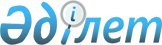 Қазақстан Республикасы Президенттігіне үміткерлердің үгіттік басылым 
материалдарын Мамлют ауданы бойынша орналастыру орындарын белгілеу туралы
					
			Күшін жойған
			
			
		
					Солтүстік Қазақстан облысы Мамлют ауданының әкімінің 2011 жылғы 15 ақпандағы N 59 қаулысы. Солтүстік Қазақстан облысы Мамлют ауданының Әділет басқармасында 2011 жылғы 17 ақпанда N 13-10-130 тіркелді. Күші жойылды - Солтүстік Қазақстан облысы Мамлют аудандық әкімдігінің 2013 жылғы 8 қазандағы N 336 қаулысымен

      Ескерту. Күші жойылды - Солтүстік Қазақстан облысы Мамлют аудандық әкімдігінің 08.10.2013 N 336 қаулысымен      Қазақстан Республикасы «Қазақстан Республикасындағы сайлау туралы» 1995 жылғы 28 қыркүйектегі № 2464 Конституциялық заңының14-бабына және 28-бабының 6-тармағына сәйкес, үгіттік басылым материалдарын бейберекет орналастыруды болдырмау мақсатында аудан әкімдігі ҚАУЛЫ ЕТЕДІ:



      1. Қазақстан Республикасы Президенттігіне үміткерлердің үгіттік басылым материалдарын Мамлют ауданы бойынша орналастыру орындары қосымшаға сәйкес белгіленсін.



      2. Осы қаулының орындалуын бақылау аудан әкімінің орынбасары Е.М. Бекшеновке жүктелсін.



      3. Осы қаулы бірінші рет ресми жарияланған күннен бастап он күнтізбелік күн өткен соң қолданысқа енгізіледі.      Аудан әкімі                                Қ. Қалиев      Келісілді

      Аудандық аумақтық

      сайлау комиссиясының төрағасы              В. Целуйко

Мамлют ауданы әкімдігінің

2011 жылғы 15 ақпандағы

№ 59 қаулысына

қосымша Қазақстан Республикасы Президенттігіне үміткерлердің үгіттік басылым материалдарын Мамлют ауданы бойынша орналастыру орындарының тізімі
					© 2012. Қазақстан Республикасы Әділет министрлігінің «Қазақстан Республикасының Заңнама және құқықтық ақпарат институты» ШЖҚ РМК
				№

т/тЕлді мекеннің атауыСайлаушылармен үгіт жүргізу орнының орналасқан жері1.Мамлютка қаласы«Сказка» дүкені жанындағы щит, Гуденко көшесі 5 және № 2 орта мекептің жанындағы щит, Шоссейная көшесі 102.Андреевка селосымәдениет Үйі жанындағы щит3.Белое селосы«Гүлжан», «Петрович» дүкендерінің ғимараты жанындағы щит4.Воскресеновка селосымектеп ғимараты жанындағы щит5.Дубровное селосы«Ишим Агро Норд» кеңсесінің ғимараты жанындағы щит6.Қызыләскер селосы«Қызыләскер» жауапкершілігі шектеулі серіктестігінің орталық кеңсесі жанындағы щит7.Краснознаменное селосы«Анжелика» дүкенінің ғимараты жанындағы щит8.Ледленево селосыпошта ғимараты жанындағы щит9.Ленино селосымәдениет Үйінің ғимараты алдындағы щит10.Новомихайловка селосы«Сағындықов» жеке кәсіпкердің дүкенінің ғимараты жанындағы щит11.Покровка селосы«Татьяна» дүкенінің ғимараты жанындағы щит12.Афонькино селосы«Азық-түлік» дүкенінің ғимараты жанындағы щит